                            REUNION CON MUJERES COMERCIANTES 17 DE ENERO 2019 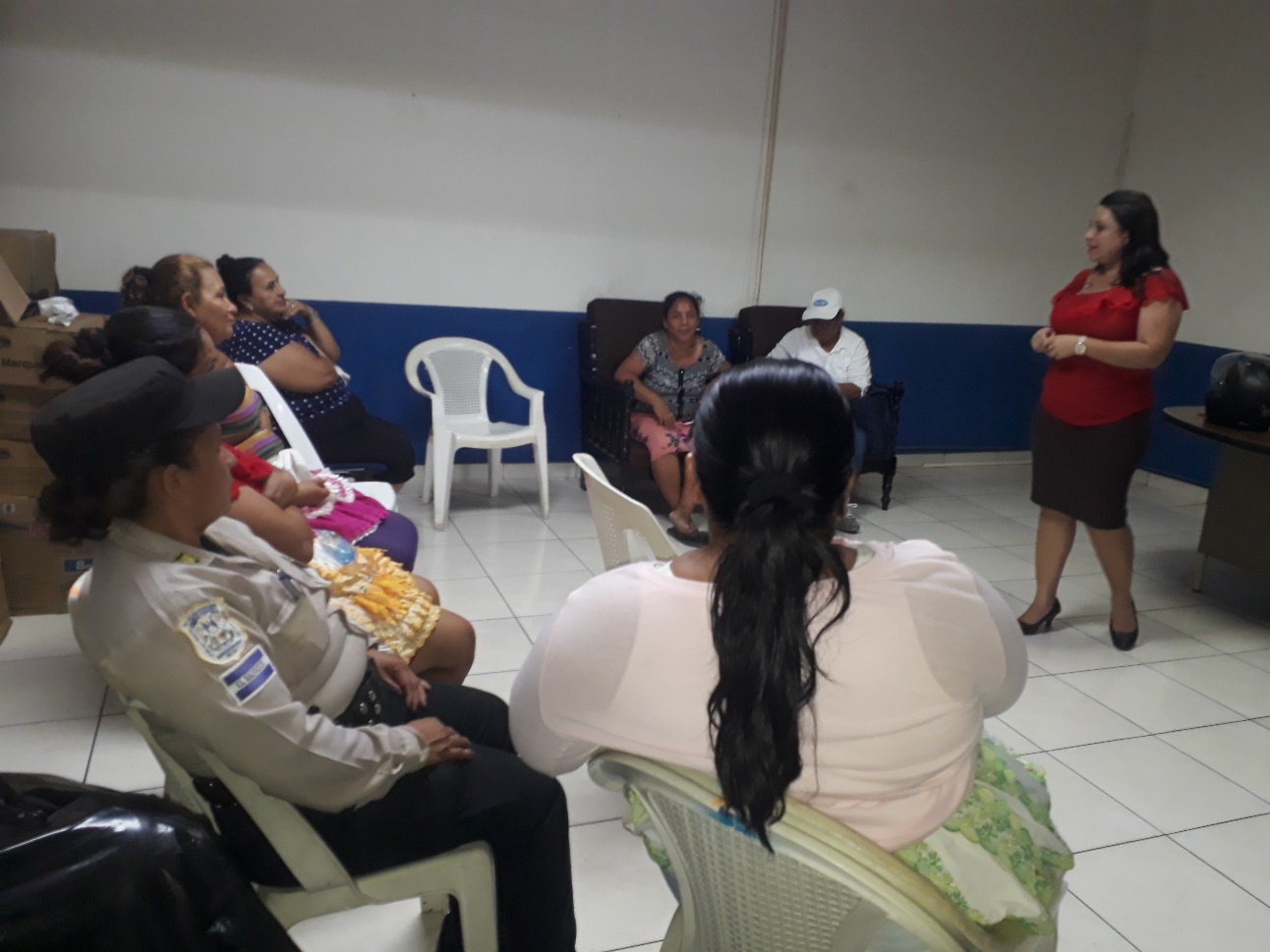 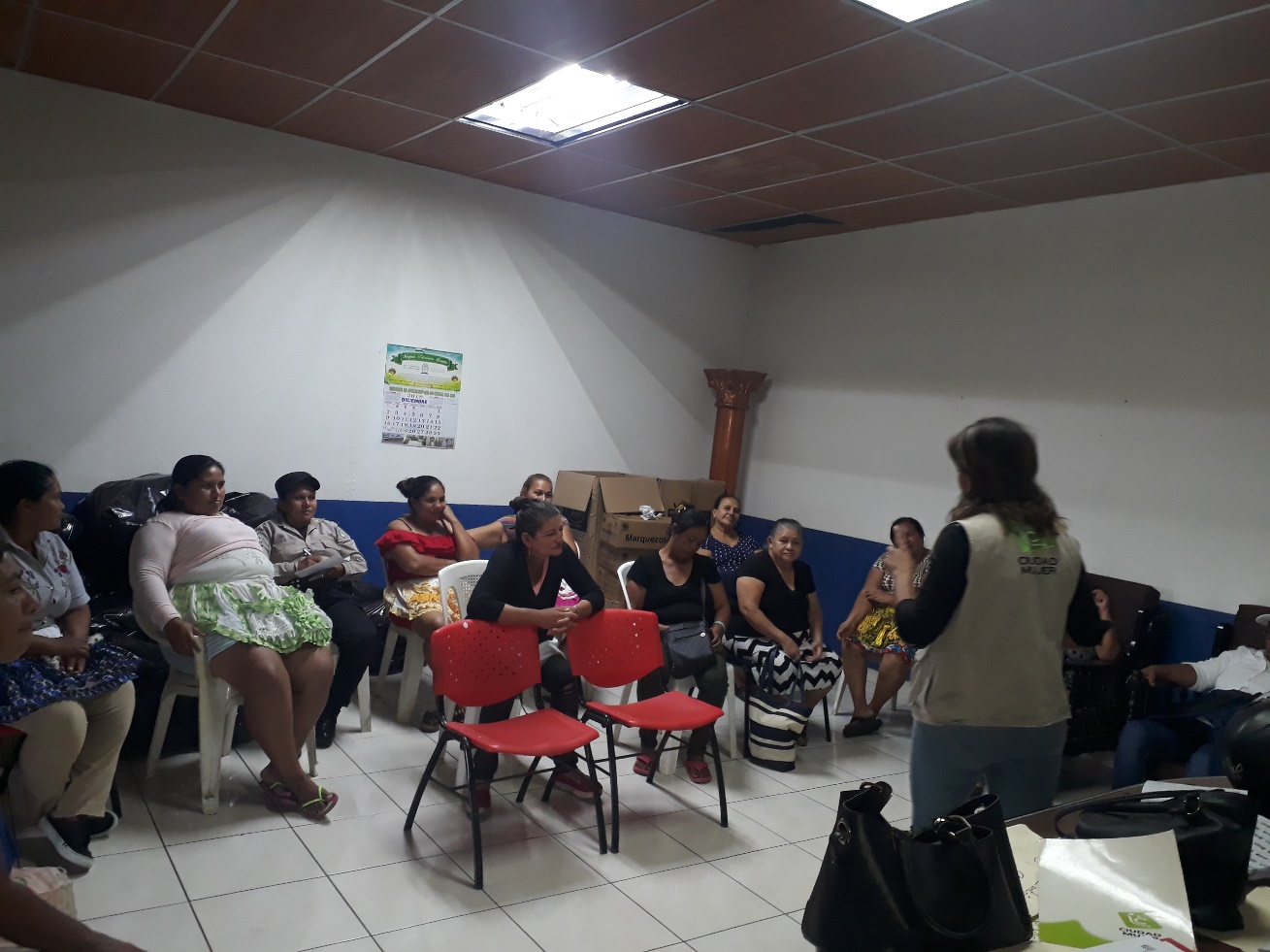 